DIPIN                                     	Dipin.372486@2freemail.com 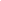 Objective:To take up a more challenging job in a reputed organization where I can contribute effectively for its progress and prosperity whilst improving my proficiency and achieving more personal development in the field of Mechanical Engineering.Nationality: Indian.Date of Birth: 30th May 1986.Experience: Total working Experience of 9 years.Sales officer25th January 2010  till date, Saud Bahwan Group (Reliable International Automotive LLC). Dealer of Kia & Toyota ,Lexus,Ford Vehicle & Parts in Oman.JOB  RESPONSIBILITYTo ensure Parts Inventory control,Domestic Sales, Order planning, Parts purchasing, Pricing, Order placing & branch coordination &ware house coordination etc...Role My prime responsibility is Parts Pricing for domestic & export customerCoordinate with supplier(Mobis)for order processing & claims.Maintain an inventory accuracy level with timely planningOrder planning for domestic & export customer order.Coordinate with ware house team for dispatch &discrepancies.To Handle daily  air & emergency order for our domestic/export purpose.Purchase Order tracking &critical backorder follow-upTo Handle Branch coordination & enquiry from sales manDaily sale review & order for necessary part from principlesTo Handle Technical issues &Claim  from service & customer	Order reconfirmation & stock receiving .Order planning for Tyre, Oil &Battery & local purchase.Purchase Assistant10th October 2007, to  10th december. 2009  Holtec Consulting company Ltd. Delhi(India)Holtec consulting company is the one of the biggest cement &power plant consulting company in the world.JOB  RESPONSIBILITYOrder planning for fast moving parts for plant workshop.Local purchase of consumable items.Maintain proper inventory & handle supplier payment.Technician Apprentice.2006 September – 2007 September BPL Limited, Palakkad, Kerala India.Designing & manufacturer of various types of medial equipments like ECG, Defibrillator, Bed side monitor, Oxy generator, etc….Working in mechanical section of the production line,Designing & drafting drawings for the section.To achieve production target Education:Diploma in Mechanical Engineering Government Polytechnic College Adoor, Pathanamthitta, Kerala, India. (First Class with Distinction 75.65% Marks Year of Passing-April2006)Vocational Higher Secondary Education in AutomobileTrade: Maintenance &Repairs of Automobile (2 year)C.N.P.P.M  V.H.S.S Kattachira, Alappuzha, Kerala, India.(First Class with Distinction 82% Marks Year of Passing-March 2003)Certificate in  Mechanical CADD (AUTOCAD, PRO/E)Languages:English, Hindi, Arabic, Malayalam (mother tongue).Skills:Excellent computer skills in AutoCAD, Pro/E Wild Fire, Word, Excel etc.Excellent verbal and written communication skills in English.Knowledge of automobile maintenance . Driving License: Valid  Oman(light) &Indian License(Heavy)Interest: Making Good Relations with people, Sports (Football & Cricket)Dipin 